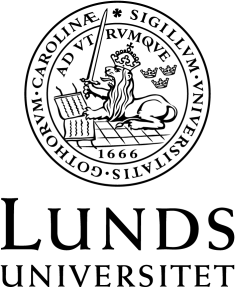 Institutionen för kulturvetenskaperGodkänd av institutionsstyrelsen 12.11.2013.Reviderad av kursplanegruppen 5.12.2014. Reviderad: dec. 2018.Obligatorisk litteraturAugustsson, Gunnar (2012) Akademisk skribent. Om att utveckla sitt akademiska skrivande. 2 uppl., Lund: Studentlitteratur. ISBN 978-91-44-07583-9 (i urval ca 50 s.) Backman, Jarl, (2008). Rapporter och uppsatser, 2 uppl. Lund: Studentlitteratur. ISBN 978-91-44-04826-0. (213 s.)Fyra uppsatser i digitala kulturer (2018). Red. Mikael Askander och Moa Petersén, Lund: Lunds universitet. ISBN: 9789188473752 (ca 200 s.)Reinecker, Lotte & Stray Jörgensen, Peter (2014). Att skriva en bra uppsats. 3 uppl. Stockholm: Liber. ISBN 978-91-47-11151-0 (349 s.)Strömqvist, Siv, Uppsatshandboken. Råd och regler för utformningen av examensarbeten och vetenskapliga uppsatser (2006), 4 uppl. Hallgren & Fallgren Studieförlag: Uppsala. ISBN 978-91-7382-816-1 (i urval ca 50 s.)Totalt antal sidor obligatorisk litteratur: 862 s. 